         NOCEEN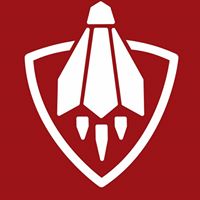 BADMINTON CLUBINSCRIPTION SAISON 2017 / 2018FICHE DE RENSEIGNEMENTSNouvelle adhésion		Renouvellement	Nom : ___________ ______________  Prénom : ___________________________ Né(e) le : ___________ Nationalité : ___________ Profession : _____________________Adresse : _________________________________________________________________Code postal : _________________ Ville : _______________________________________Courriel (*) : ______________________________________________________________________Tél fixe (*) : ______________________________ Portable (*) : ______________________ (*) Ces informations ne sont diffusées qu’aux capitaines des équipes, animateurs, entraîneurs ou membres du bureau, suivant le besoin.Pièces à fournir :		La présente fiche de renseignement remplie		1 photo d’identité récente (sauf dans le cas d’un renouvellement)		1 courriel correct ou 1 enveloppe affranchie à l’adresse du joueur 		Le certificat médical officiel de la FFBAD ou le questionnaire de santé+ attestation		Demande de licence de la FFBAD		La cotisation (de préférence par chèque à l’ordre du Nocéen Badminton Club), selon les tarifs suivants :
		  	Enfant (moins de 18 ans) 						: 100 €uros			Etudiant (à partir de 18 ans, un justificatif peut être demandé)		: 115 €uros			Adulte Nocéen								: 140 €uros			Adulte non-Nocéen 							: 150 €uros		Pour les inscriptions multiples, minoration de 10 €uros par inscription.		Les Nocéens fournissant l’avis de non-imposition 2017 pourront bénéficier d’une réduction.		A cocher pour demander une attestation de paiementAutorisation parentale pour les enfants mineurs (nés après le 01/09/1999)Je soussigné(e) (Prénom Nom) : _________________________________________________________Courriel (*) : ______________________________  Téléphone(*) : _____________________________autorise mon enfant : (Nom, Prénom)  :____________________________________________________à pratiquer le Badminton aux horaires prévus par le Nocéen Badminton Club.	Fait à : _____________________________	Le : ____/____/______		SIGNATURE :Cadre réservé au secrétariat du clubCatégorie : ____________________________________________________________________________________ Règlement : Montant : __________________________ Espèces	 Chèque : nombre de chèques :_______Dossier complet à fournir lors d’un des créneaux d’inscription ou à retourner à : 
Mme Élodie Dufour – 30 quai du barrage – 94340 JOINVILLE-LE-PONT Pour toute information complémentaire, vous pouvez écrire à secretariat.nbc93@gmail.com